Lektira iz vrećiceU svibnju trebate pročitati knjigu po svom odabiru, a ovo su upute kako ćete predstaviti djelo koje ste čitali.Pročitajte knjigu.Za vrijeme čitanja vodite bilješke mjestu i vremenu radnje, likovima, razvoju fabule,  svojim dojmovima…Nakon čitanja knjige uzmite bijelu ili svjetlo smeđu papirnatu vrećicu.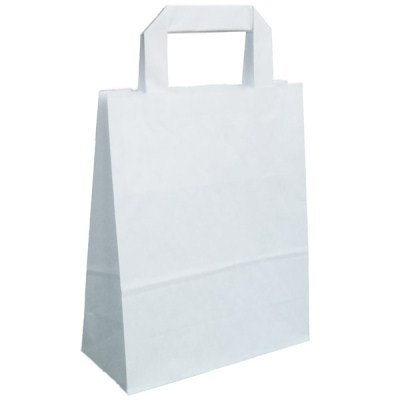 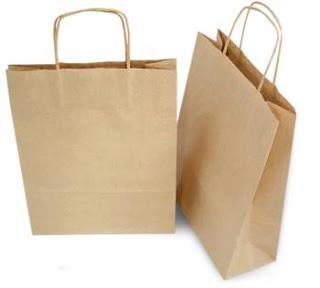 Na jednoj strani vrećice napišite ime pisca i naslov djela te nacrtajte svoju naslovnicu djela. To sve treba pokriti cijelu jednu stranu vrećice.Na drugoj strani vrećice napišite penkalom svoj dojam o djelu, mjesto i vrijeme radnje, temu djela, imena glavnih likova i njihove osobine, imena sporednih likova i fabulu.Na bočne strane vrećice zapišite rečenice iz djela koje su vam se svidjele.U vrećicu stavite pet predmeta koji su vezani uz djelo. Možete ih naći kod kuće, na mreži ili ih sami napraviti. Ti predmeti će vam pomoći u prezentaciji djela. (predmeti, slike, karte, novinski isječci, fotografije, igračke…)Na satu lektire svaki učenik uz pomoć vrećice prezentira djelo koje je pročitao. Iz područja lektire učenik će biti vrednovan s obzirom na izradu vrećice i s obzirom na cjelovitost prezentacije. Iz usmenoga izražavanja učenik će biti vrednovan s obzirom na usmeno izražavanje u prezentaciji lektire.